Activity 1 – Linking structure and functionUsing the diagram of leaf cells write five sentences to describe how each type of cell is adapted to its function.  Your sentences should have both a structure and a function linked together.The functions should include: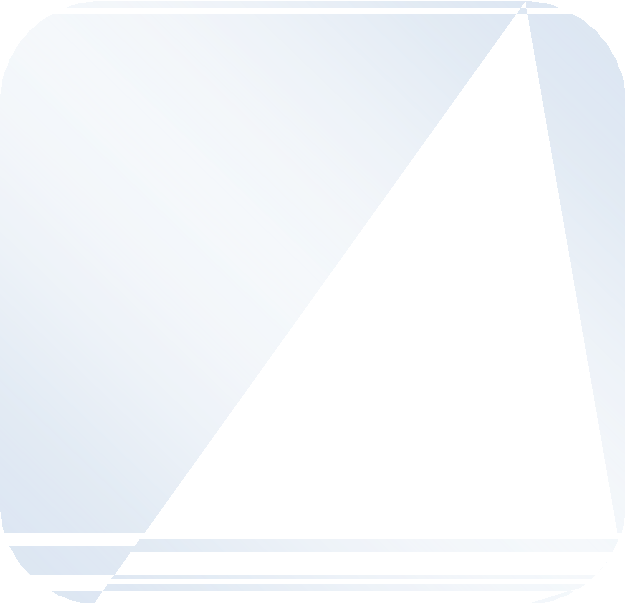 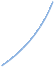 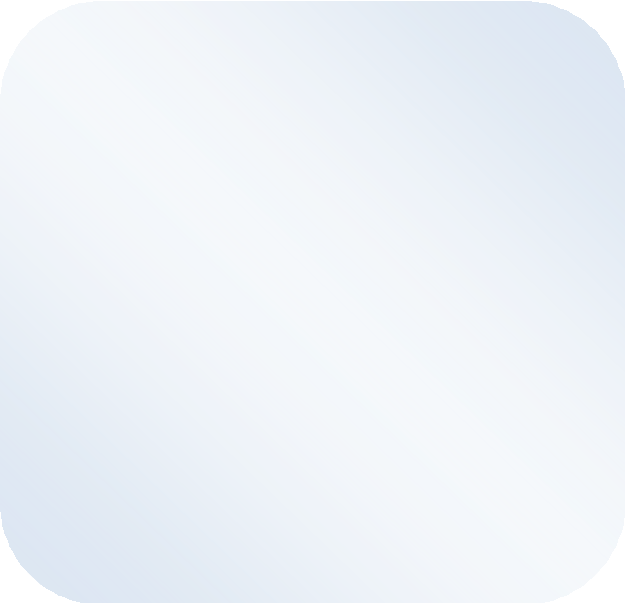 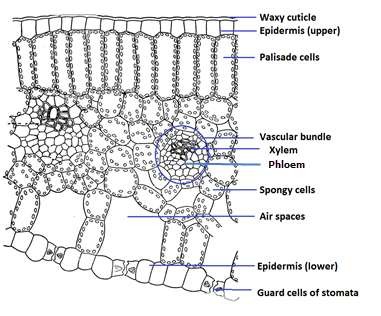 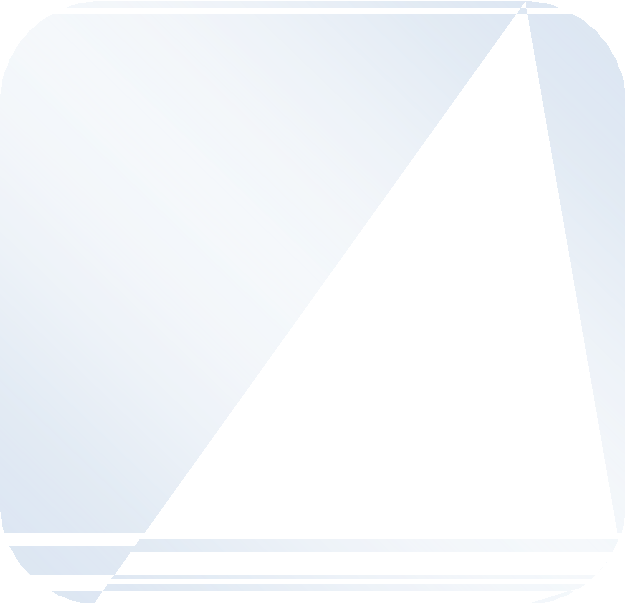 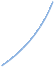 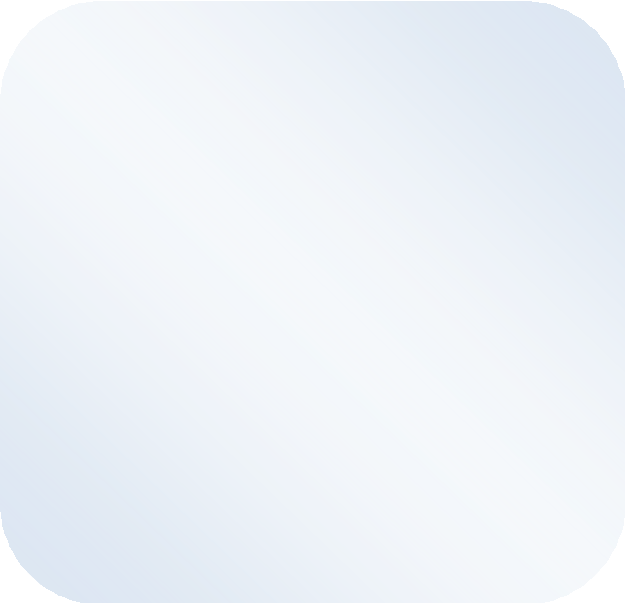 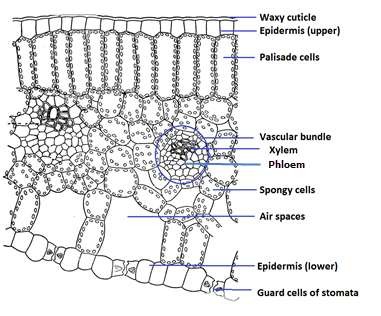 absorption of light,production of glucose through photosynthesisgas exchange, of CO2 from the air to the leaf cellswater conservation,i.e. prevention of water lossthe transport of water into the leaf (the transpiration stream)transport of products of photosynthesis out of the leaf.For example:The waxy cuticle of the leaf helps water conservation, it prevents water loss in the upper epidermis………………………………………………………………….………………………………………………………………….………………………………………………………………………….……………………………………………………..….………………………………………………………………………………….…………………………………………..…….………………………………………………………………………………………….………………………………..………………………………………………………………………………………………………….………………………..……….………………………………………………………………………………………………………….………………..……….………………………………………………………………………………………………………………….………..……….……………………………………………………………………………………………………………………………………..Activity 2 – The Guard cell’s dilemmaThis diagram shows the movement of water through a leaf from the xylem to the stomata. Use these details to answer the questions below.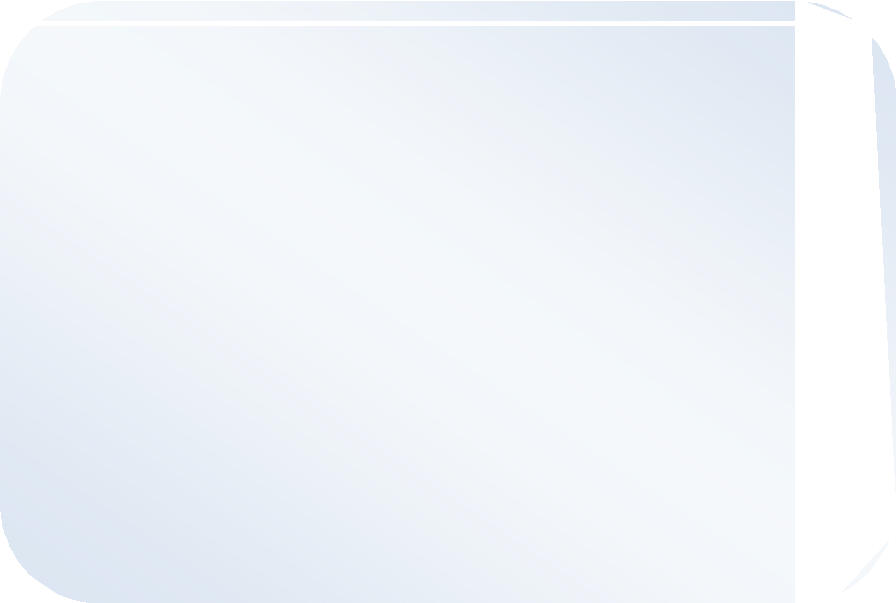 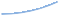 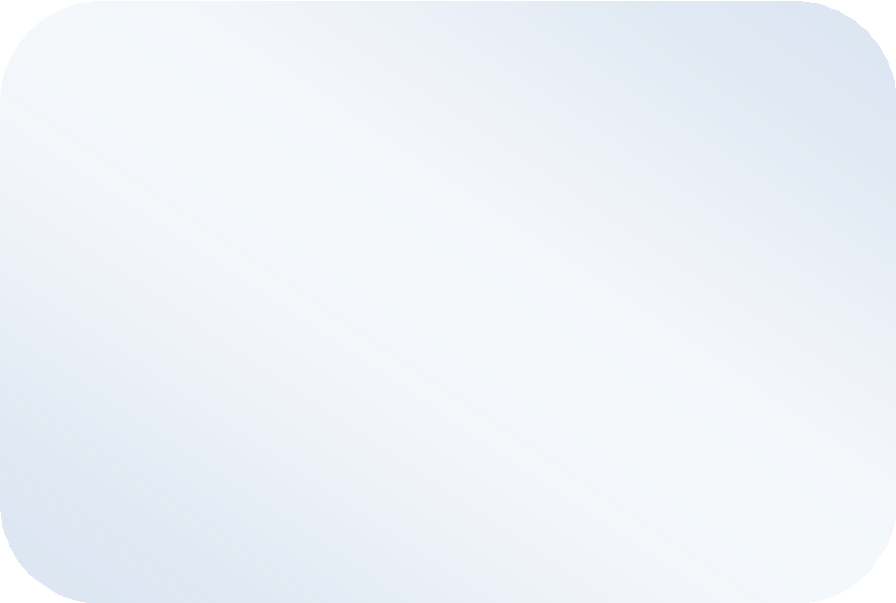 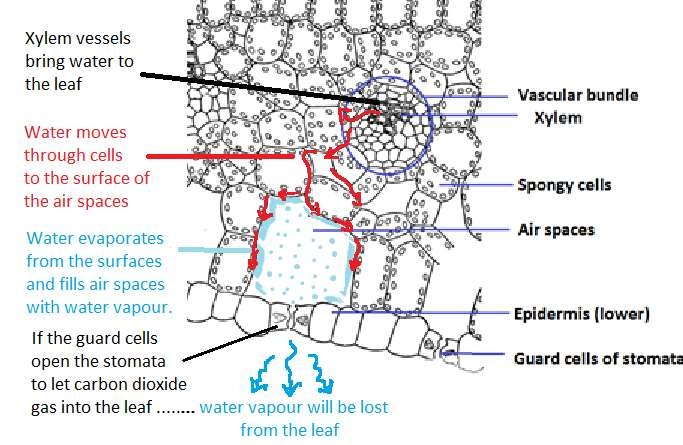 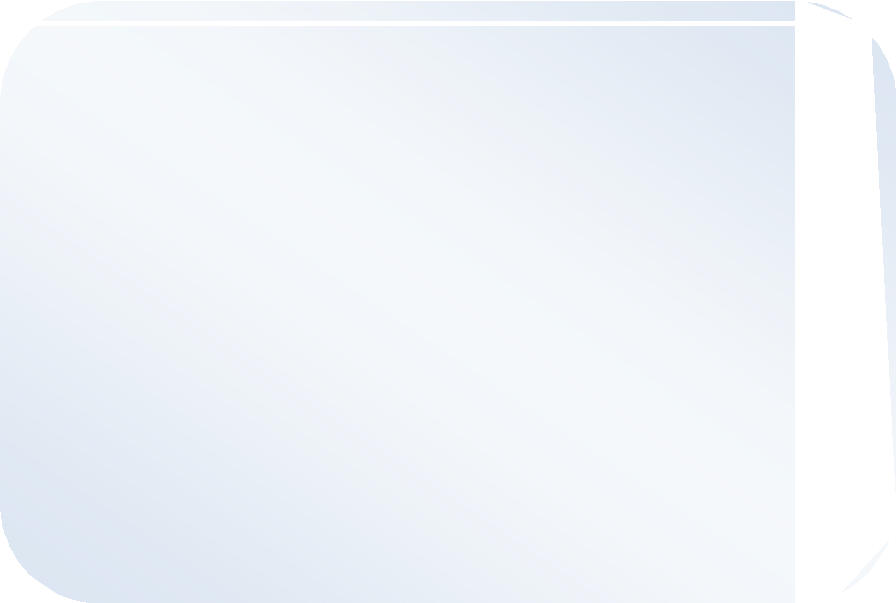 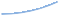 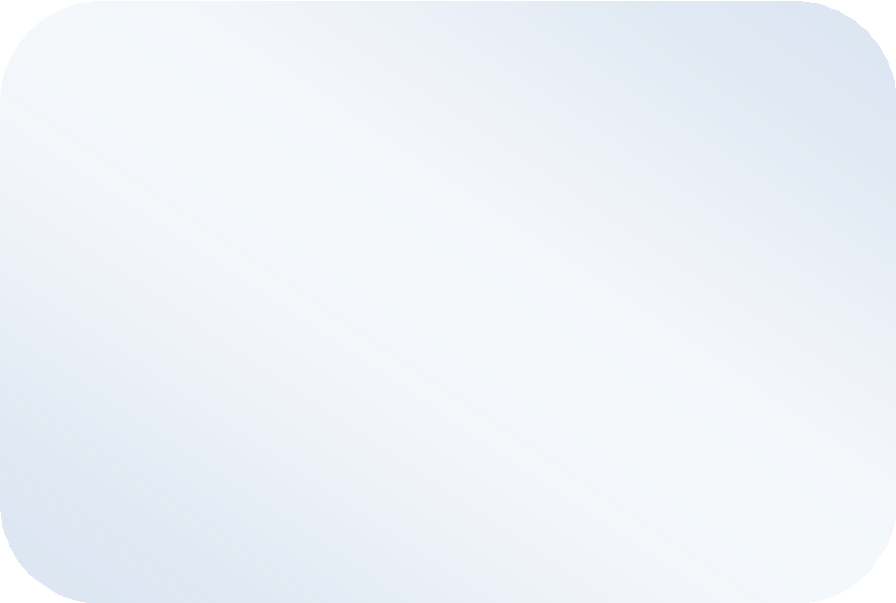 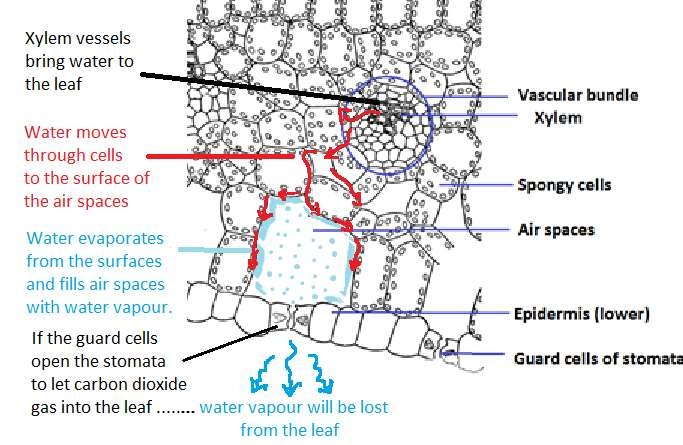 QuestionsWhich gas is needed by the leaf so that it can do photosynthesis?………………………………………………………………………………………………………………….How does this gas get into the leaf?………………………………………………………………………………………………………………….When a leaf is fully hydrated the guard cells open the stomata. Which gases will diffuse into or out of the leaf.………………………………………………………………………………………………………………….………………………………………………………………………………………………………………………..If the leaf is lacking water the guard cells close. What is the effect of this on the rate of photosynthesis.?………………………………………………………………………………………………………………….………………………………………………………………………………………………………………….